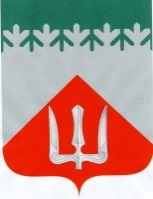 А Д М И Н И С Т Р А Ц И ЯВолховского муниципального районаЛенинградской  областиП О С Т А Н О В Л Е Н И Еот 16 сентября 2019г.                                                                             № 2361ВолховОб утверждении перечнямуниципальных программМО город ВолховВолховского муниципального районаЛенинградской области(с изм. от 09.11.2020г. № 3285)В целях актуализации муниципальных программ МО город Волхов  и их  интеграции с муниципальными программами Волховского муниципального района и Планом мероприятий по реализации Стратегии социально-экономического развития МО Волховский муниципальный район Ленинградской области на период до 2030 года, утвержденного решением Совета депутатов Волховского муниципального района от 20 декабря 2017 года № 97, на основании ст.179 Бюджетного Кодекса Российской Федерации, в соответствии с постановлением администрации Волховского муниципального района от 02 сентября 2019г. № 2233 «Об утверждении порядка разработки, реализации и оценки эффективности муниципальных программ Волховского муниципального района и МО город Волхов»п о с т а н о в л я ю:1. Утвердить  Перечень муниципальных программ МО город Волхов Волховского муниципального района Ленинградской области виде приложения к настоящему постановлению.2. Считать утратившим силу с 01.01.2019г. постановление  администрации Волховского муниципального района от 23.10.2013г. № 3207 (с изменениями) «Об утверждении перечня муниципальных программ Волховского муниципального района Ленинградской области и МО город Волхов».3. Постановление вступает в силу на следующий день после его официального опубликования. 4. Контроль за исполнением постановления возложить на заместителя главы администрации по экономике и инвестиционной политике А.С. ИвановаИ.о. главы администрации 							  А.В. БрицунИсп. Ефремова И.М. 78-975Утвержденпостановлением администрацииВолховского муниципального районаот  16 сентября 2019г. № 2361 (с изм. от 09.11.2020г. № 3285)ПриложениеПеречень муниципальных программ МО город Волхов Волховского муниципального района№ п/п муниципальной программыНаименование муниципальной программы МО город ВолховОтветственный исполнитель Соисполнитель муниципальной программы Наименование подпрограмм1Муниципальная программа МО город Волхов «Обеспечение устойчивого функционирования и развития коммунальной и инженерной инфраструктуры и повышение энергоэффективности в МО город Волхов»Комитет ЖКХ, жилищной политикиОтсутствуетЭнергосбережение и повышение энергетической эффективности на территории МО город Волхов 1Муниципальная программа МО город Волхов «Обеспечение устойчивого функционирования и развития коммунальной и инженерной инфраструктуры и повышение энергоэффективности в МО город Волхов»Комитет ЖКХ, жилищной политикиОтсутствуетГазификация МО город Волхов1Муниципальная программа МО город Волхов «Обеспечение устойчивого функционирования и развития коммунальной и инженерной инфраструктуры и повышение энергоэффективности в МО город Волхов»Комитет ЖКХ, жилищной политикиОтсутствуетОбращение с отходами МО город Волхов2Муниципальная программа МО город Волхов «Обеспечение качественным жильем граждан на территории МО город Волхов»Комитет по ЖКХ, жилищной политике ОтсутствуетОтсутствуют3Муниципальная программа МО город Волхов «Развитие  автомобильных дорог в МО город Волхов»Комитет по ЖКХ, жилищной политике Отдел по управлению муниципальным имуществом комитета по управлению  муниципальным имуществом администрации Волховского муниципального районаПоддержание существующей сети автомобильных дорог общего пользования МО город Волхов3Муниципальная программа МО город Волхов «Развитие  автомобильных дорог в МО город Волхов»Комитет по ЖКХ, жилищной политике Отдел по управлению муниципальным имуществом комитета по управлению  муниципальным имуществом администрации Волховского муниципального районаСодержание и управление дорожным хозяйством МО город Волхов3Муниципальная программа МО город Волхов «Развитие  автомобильных дорог в МО город Волхов»Комитет по ЖКХ, жилищной политике Отдел по управлению муниципальным имуществом комитета по управлению  муниципальным имуществом администрации Волховского муниципального районаПоддержка преобразований в жилищно-коммунальной сфере   на территории МО город Волхов4Муниципальная программа МО город Волхов «Развитие культуры в МО город Волхов»Отдел по культуре  и туризму ОтсутствуетОтсутствуют5Муниципальная программа МО город Волхов «Развитие физической культуры и спорта в МО город Волхов»Отдел по спорту, молодёжной политике ОтсутствуетРазвитие физической культуры и массового спорта в  МО город Волхов5Муниципальная программа МО город Волхов «Развитие физической культуры и спорта в МО город Волхов»Отдел по спорту, молодёжной политике ОтсутствуетРазвитие объектов физической культуры и спорта в МО город Волхов6Муниципальная программа МО город Волхов «Развитие малого, среднего предпринимательства и потребительского рынка МО город Волхов»Комитет по экономике и инвестициям ОтсутствуетОтсутствуют7Муниципальная программа МО город Волхов «Безопасность МО город Волхов»Отдел по делам ГО и ЧС ОтсутствуетОбеспечение правопорядка и профилактика правонарушений в МО город Волхов7Муниципальная программа МО город Волхов «Безопасность МО город Волхов»Отдел по делам ГО и ЧС ОтсутствуетПредупреждение чрезвычайных ситуаций, выполнение мер по гражданской обороне, защита населения и территорий от чрезвычайных ситуаций природного и техногенного характера, обеспечение первичных мер пожарной безопасности, безопасности людей на водных объектах МО город Волхов8Муниципальная программа МО город Волхов «Устойчивое общественное развитие в МО город Волхов»Отдел организационно-контрольной работы и взаимодействия с органами МСУ ОтсутствуетОтсутствуют9Муниципальная программа МО город Волхов «Формирование  комфортной городской среды на 2017-2024 годы»Комитет по жилищно-коммунальному  хозяйству, жилищной политике ОтсутствуетОтсутствуют10Муниципальная программа МО город Волхов «Молодежь МО город Волхов»Отдел по спорту, молодёжной политике ОтсутствуетОтсутствуют